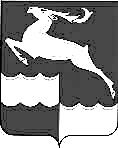 НЕДОКУРСКИЙ  СЕЛЬСКИЙ СОВЕТ  ДЕПУТАТОВКЕЖЕМСКОГО   РАЙОНА     КРАСНОЯРСКОГО    КРАЯРЕШЕНИЕ                    29 декабря 2022 г.                       п. Недокура                                  №  21-86р    Об исполнении бюджета муниципального образования Недокурского сельсовета за 2 квартал 2022 год 	В соответствии с Федеральным законом от 06.10.2003 года №131-ФЗ "Об общих принципах организации местного самоуправления в Российской Федерации", с Бюджетным кодексом, Уставом ст. 21; 56, заслушав информацию главы Недокурского сельсовета В. И. Просовой об итогах работы за 1 полугодие 2022 года , Недокурский сельский Совет депутатов Кежемского района Красноярского края РЕШИЛ:      1. Информацию главы Недокурского сельсовета об исполнении бюджета Недокурского сельсовета за 2 квартал 2022 года принять к сведению.      2. Утвердить отчет об исполнении бюджета Недокурского сельсовета за 2 квартал 2022 года по доходам в сумме 18354410 руб.74 коп. и по расходам 18371979 руб. 12 коп., с превышением расходов над доходами в сумме 17568 руб. 38 коп.     3. Контроль, за исполнением настоящего решения возложить на постоянную комиссию планово-бюджетную, народному образованию и правопорядку.     4. Решение вступает в силу в день, следующий за днем его опубликования в периодическом издании «Недокурская газета», подлежит размещению на официальном сайте в сети Интернет.ПредседательНедокурского сельского Совета депутатов                            О.М. Ярусова  Глава Недокурского сельсовета                                                  В.И. Просовая                                